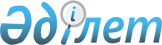 2012-2014 жылдарға арналған аудандық бюджет туралы
					
			Күшін жойған
			
			
		
					Шығыс Қазақстан облысы Бородулиха ауданы мәслихатының 2011 жылғы 21 желтоқсандағы N 43-2-IV шешімі. Шығыс Қазақстан облысы Әділет департаментінің Бородулиха ауданындағы Әділет басқармасында 2011 жылғы 29 желтоқсанда N 5-8-141 тіркелді. Шешімнің қабылдау мерзімінің өтуіне байланысты қолдану тоқтатылды - (Шығыс Қазақстан облысы Бородулиха аудандық мәслихат аппаратының 2012 жылғы 27 желтоқсандағы N 01-11/407 хаты)

      Ескерту. Шешімнің қабылдау мерзімінің өтуіне байланысты қолдану тоқтатылды - (Шығыс Қазақстан облысы Бородулиха аудандық мәслихат аппаратының 2012.12.27 N 01-11/407 хаты).

      

      Қазақстан Республикасының 2008 жылғы 4 желтоқсандағы Бюджет кодексінің 75-бабына, «Қазақстан Республикасындағы жергілікті мемлекеттік басқару және өзін-өзі басқару туралы» Қазақстан Республикасының 2001 жылғы 23 қаңтардағы Заңының 6-бабы 1-тармағының 1) тармақшасына және «2012-2014 жылдарға арналған облыстық бюджет туралы» Шығыс Қазақстан облыстық мәслихатының 2011 жылғы 8 желтоқсандағы № 34/397-IV шешіміне сәйкес (Нормативтік құқықтық актілерді мемлекеттік тіркеу тізілімінде 2011 жылғы 21 желтоқсандағы № 2560 тіркелген) Бородулиха аудандық мәслихаты ШЕШТІ:



      1. 2012-2014 жылдарға арналған аудандық бюджет тиісінше 1, 2, 3 қосымшаларға сәйкес, соның ішінде 2012 жылға мынандай көлемдерде бекітілсін:

      1) кірістер – 3193139,3 мың теңге, оның ішінде:

      салықтық түсімдер - 697058 мың теңге;

      салықтық емес түсімдер – 1074,9 мың теңге;

      негізгі капиталды сатудан түсетін түсімдер – 6866 мың теңге;

      трансферттердің түсімдері – 2488140,4 мың теңге;

      2) шығындар – 3239121,2 мың теңге;

      3) таза бюджеттік кредит беру – 38377 мың теңге, оның ішінде:

      бюджеттік кредиттер – 40937 мың теңге;

      бюджеттік кредиттерді өтеу – 2560 мың теңге;

      4) қаржы активтерімен жасалатын операциялар бойынша сальдо – 6210 мың теңге;

      қаржы активтерін сатып алу – 6210 мың теңге;

      мемлекеттің қаржы активтерін сатудан түсетін түсімдер – 0 мың теңге;

      5) бюджет дефициті (профицит) - 90568,9 мың теңге;

      6) бюджеттік дефициттерді қаржыландыру (профициттің қолданылуы) - 90568,9 мың теңге.

      Ескерту. 1-тармаққа өзгеріс енгізілді - Шығыс Қазақстан облысы Бородулиха аудандық мәслихатының 2012.02.09 N 2-2-V; 2012.04.12 N  3-5-V, 2012.07.13 N 6-2-V, 2012.09.19 N 7-2-V, 2012.10.12 N 8-6-V, 2012.11.23 N 9-2-V, 2012.12.06 N 10-2-V шешімдерімен (01.01.2012 бастап қолданысқа енгізіледі).



      2. «2012-2014 жылдарға арналған облыстық бюджет туралы» Шығыс Қазақстан облыстық мәслихатының 2011 жылғы 8 желтоқсандағы № 34/397-IV (Нормативтік құқықтық актілерді мемлекеттік тіркеу тізілімінде 2011 жылғы 21 желтоқсандағы № 2560 тіркелген) шешіміне сәйкес аудан бюджетіне 2012 жылға арналған әлеуметтік салық, төлем көзінен ұсталатын жеке табыс салығы, төлем көзінен ұсталатын шетел азаматтарының жеке табыс салығы бойынша кірістерді бөлу нормативтері 100% мөлшерінде орындалуы қабылдансын.



      3. 2012-2014 жылдарға арналған облыстық бюджет туралы» Шығыс Қазақстан облыстық мәслихатының 2011 жылғы 8 желтоқсандағы № 34/397-IV (Нормативтік құқықтық актілерді мемлекеттік тіркеу тізілімінде 2011 жылғы 21 желтоқсандағы № 2560 тіркелген) шешіміне сәйкес аудан бюджетіне 2012 жылға арналған қызметтерін бір реттік талондар бойынша жүзеге асыратын жеке тұлғаларға салынатын жеке табыс салығынан, төлем көзінен ұсталмайтын шетел азаматтарының салығынан табысты бөлу нормативтері 100% мөлшерінде орындалуы қабылдансын.



      4. Облыстық бюджеттен 2012 жылға арналған аудан бюджетіне берілетін 1334226 мың теңге сомасындағы бюджеттік субвенцияның көлемі есепке алынсын.



      5. Қазақстан Республикасының Еңбек кодексінің 238-бабының 2, 3-тармақтарына сәйкес ауылдық (селолық) жерлерде жұмыс істейтін денсаулық сақтау, әлеуметтік қамсыздандыру, білім беру, мәдениет және спорттың азаматтық қызметкерлерге бюджет қаражаты есебінен лауазымдық жалақылары және қызметтің осы түрлерімен қалалық жағдайларда шұғылданатын азаматтық қызметшілердің жалақыларымен және ставкаларымен салыстырғандағы еңбекақылары 25% көбейтіліп белгіленсін.

      Ауылдық (селолық) жерлерде жұмыс істейтін денсаулық сақтау, әлеуметтік қамсыздандыру, білім беру, мәдениет және спорт мамандарының лауазымдарының тізбесін жергілікті өкілетті органның келісімі бойынша жергілікті атқарушы орган анықтайды.



      6. Ауданның жергілікті атқарушы органының 2012 жылға арналған резерві 4366 мың теңге сомасында бекітілсін.



      7. 4 қосымшаға сәйкес 2012 жылға арналған аудандық бюджетті орындау барысында секвестрлеуге жатпайтын аудандық бюджеттік бағдарламалардың тізбесі бекітілсін.



      8. 2012 жылға арналған аудандық бюджетте облыстық бюджеттен мұқтаж азаматтардың жекелеген санаттарына әлеуметтік көмек көрсетуге 33685 мың теңге сомасында трансферттер ескерілсін.

      Ескерту. 8-тармақ жаңа редакцияда - Шығыс Қазақстан облысы Бородулиха аудандық мәслихатының 2012.11.23 N 9-2-V шешімімен (01.01.2012 бастап қолданысқа енгізіледі).



      9. 2012 жылға арналған аудандық бюджетте облыстық бюджеттен келесі шараларды қаржыландыру үшін өңірлік жобалардың (Жол картасы) жүзеге асырылуына 48243 мың теңге сомасында ағымдағы мақсатты трансферттер көзделсін:

      22642 мың теңге – білім беру объектілерін күрделі жөндеуге;

      25601 мың теңге – сумен жабдықтау жүйесін ағымдағы жөндеуге.



      10. 2012 жылға арналған аудандық бюджетте облыстық бюджеттен ауылдарды (селоларды) абаттандыруға 41278 мың теңге сомасында ағымдағы мақсатты трансферттер есепке алынсын.



      11. Облыстық бюджеттен 52709 мың теңге ағымдағы нысаналы трансферттер аудандық бюджетте ескерілсін, соның ішінде:

      39888 мың теңге – Березовка санаториясын сумен жабдықтау жүйесін құруға;

      2378 мың теңге - «Ауылдың гүлденуі – Қазақстанның гүлденуі» марафон - эстафетасын жүргізуге;

      6000 мың теңге Ивановка, Сосновка ауылдарының сумен жабдықтау жүйесін қайта құруға;

      4443 мың теңге Аул ауылының сумен жабдықтау жүйесін қайта құруға.

      Ескерту. 11-тармақ жаңа редакцияда - Шығыс Қазақстан облысы Бородулиха аудандық мәслихатының 2012.04.12 N 3-5-V шешімімен, өзгеріс енгізілді - Шығыс Қазақстан облысы Бородулиха аудандық мәслихатының 2012.11.23 N 9-2-V шешімімен (01.01.2012 бастап қолданысқа енгізіледі).



      12. Аудандық бюджетте облыстық бюджеттен шығындарды өтеуге 404700 мың теңге сомасында трансферттер көзделгені есепке алынсын.

      Ескерту. 12-тармақ жаңа редакцияда - Шығыс Қазақстан облысы Бородулиха аудандық мәслихатының 2012.02.09 N 2-2-V шешімімен (01.01.2012 бастап қолданысқа енгізіледі).



      13. Аудандық (қалалық) мәслихаттардың тексеру комиссияларының таратылуына және «Облыстың тексеру комиссиясы» мемлекеттік мекемесінің құрылуына байланысты 2160 мың теңге сомасындағы трансферттердің аудандық бюджеттен облыстық бюджетке қайтарылуы көзделсін.



      14. 2012 жылға арналған аудандық бюджетте республикалық бюджеттен келесі мөлшерде ағымдағы мақсатты трансферттер көзделсін:

      17843 мың теңге – эпизоотияға қарсы шараларды жүргізуге;

      5594 мың теңге – мамандарды әлеуметтік қолдау шараларын іске асыру үшін;

      26355 мың теңге – мектепке дейінгі білім беру ұйымдарында мемлекеттік білім беру тапсырысын іске асыруға;

      16782,4 мың теңге – 2011-2020 жылдарға Қазақстан Республикасында білімді дамытудың Мемлекеттік бағдарламасын іске асыруға, оның ішінде:

      4094 мың теңге – негізгі орта және жалпы орта білім беретін мемлекеттік мекемелердегі физика, химия, биология кабинетерін оқу жабдығымен жарақтандыруға;

      12688,4 мың теңге – үйде оқытылатын мүгедек балаларды жабдықпен, бағдарламалық қамтымен қамтамасыз етуге;

      7176 мың теңге – арнайы әлеуметтік қызметтер көрсетуді іске асыруға;

      15121 мың теңге – жетім баланы (жетім балаларды) және ата-аналарының қамқорынсыз қалған баланы (балаларды) күтіп-ұстауға асыраушыларына ай сайынғы ақшалай қаражат төлемдерін төлеуге;

      17561 мың теңге – мектеп мұғалімдерін және мектепке дейінгі ұйымдардағы тәрбиешілердің біліктілік санаты үшін үстемақы мөлшерін көбейтуге;

      438 мың теңге – «Назарбаев зияткерлік мектептері» ДБҰ – ның оқу бағдарламалары бойынша біліктілікті арттырудан өткен мұғалімдерге еңбекақыларын арттыруға.

      Ескерту. 14-тармаққа өзгеріс енгізілді - Шығыс Қазақстан облысы Бородулиха аудандық мәслихатының 2012.04.12 N 3-5-V, 2012.07.13 N 6-2-V, 2012.12.06 N 10-2-V шешімдерімен (01.01.2012 бастап қолданысқа енгізіледі бастап қолданысқа енгізіледі).

       

14-1. Аудандық бюджетте республикалық бюджеттен дамытуға мақсатты трансферттер сумен жабдықтау мен су жүргізу жүйесін дамытуға 288860 мың теңге ескерілсін.

      Ескерту. 14-тармақ 14-1 тармақшамен толықтырылды - Шығыс Қазақстан облысы Бородулиха аудандық мәслихатының 2012.04.12 N 3-5-V шешімімен (01.01.2012 бастап қолданысқа енгізіледі).



      15. Аудандық бюджетте республикалық бюджеттен жобаларды іске асыруға, сондай-ақ «Өңірлерді дамыту» бағдарламасы шеңберінде жергілікті басқару өзін-өзі басқаруды мемлекеттік қолдауға 5132 мың теңге сомасында ағымдағы мақсатты трансферттер көзделсін.



      16. «Аудандық бюджетте республикалық бюджеттен Жұмыспен қамту 2020 бағдарламасы шеңберінде шараларды іске асыруға 19930 мың теңге сомасындағы ағымдағы нысаналы трансферттер көзделсін, оның ішінде:

      жалақыны ішінара субсидиялау - 7351 мың теңге;

      халықты жұмыспен қамту орталықтарының қызметтерін қамтамасыз етуге - 9310 мың теңге;

      жастар практикасына - 3269 мың теңге.

      Ескерту. 16-тармаққа өзгеріс енгізілді - Шығыс Қазақстан облысы Бородулиха аудандық мәслихатының 2012.07.13 N 6-2-V, 2012.12.06 N 10-2-V шешімдерімен (01.01.2012 бастап қолданысқа енгізіледі).



      16-1. Аудандық бюджетте республикалық бюджеттен 59048 мың теңге елді-мекендерді коммуналды-инженерлік, инженерлік-көлікті, инфрақұрылымды және абаттанудыру объектілерін жөндеуге ағымдағы мақсатты трансферттер ескерілсін.

      Ескерту. 16-тармақ 16-1 тармақшамен толықтырылды - Шығыс Қазақстан облысы Бородулиха аудандық мәслихатының 2012.04.12 N 3-5-V шешімімен (01.01.2012 бастап қолданысқа енгізіледі).



      17. 2012 жылға арналған аудандық бюджет түсімінің құрамындағы әлеуметтік мамандарды әлеуметтік қолдау шараларын іске асыру үшін республикалық бюджеттен 40937 мың теңге несиелер есепке алынсын.

      Ескерту. 17-тармақ жаңа редакцияда - Шығыс Қазақстан облысы Бородулиха аудандық мәслихатының 2012.12.06 N 10-2-V шешімімен (01.01.2012 бастап қолданысқа енгізіледі).



      18. 2012 жылға арналған 123 «Қаладағы аудан, аудандық маңызы бар қала, кенттік, ауыл (село), ауылдық (селолық) округтердегі әкім аппараты» бюджеттік бағдарламалардың әкімшілері бойынша шығындар көлемі келесі мақсаттарға бекітілсін:

      1) 177261,5 мың теңге - каладағы аудан, аудандық маңызы бар қала, кенттік, ауыл (село), ауылдық (селолық) округтердегі аудан әкімінің аппараты қызметіне;

      2) 6702 мың теңге - мемлекеттік органдардың күрделі шығындарына;

      3) 205 мың теңге - ауылдық (селолық) жерлерде балаларды мектепке дейін тегін алып баруды және кері алып келуді ұйымдастыруға;

      4) 132 мың теңге - жерлеу орындарын күтіп ұстау және туысы жоқ адамдарды жерлеуге (№ 8 қосымша);

      5) 24860 мың теңге - каладағы аудан, аудандық маңызы бар қала, кенттік, ауыл (село), ауылдық (селолық) округтердегі автомобиль жолдарының қызметін қамтамасыз етуге (9 қосымша).

      6) 155 мың теңге - ерекше жағдайларда сырқаты ауыр адамдарды дәрігерлік көмек көрсететін ең жақын орналасқан денсаулық сақтау ұйымына жеткізуді ұйымдастыруға (№ 10 қосымша);

      7) 894 мың теңге - елді мекендердің көшелерін жарықтандыруға.

      Ескерту. 18-тармаққа өзгеріс енгізілді - Шығыс Қазақстан облысы Бородулиха аудандық мәслихатының 2012.02.09 N 2-2-V; 2012.04.12. N 3-5-V; 2012.07.13 N 6-2-V; 2012.10.12 N 8-6-V шешімдерімен (01.01.2012 бастап қолданысқа енгізіледі).



      19. Осы шешім 2012 жылғы 1 қаңтардан бастап қолданысқа енгізіледі.

      

      

      Сессия төрағасы,

      аудандық мәслихат хатшысы                         Б. Аргумбаев

      Бородулиха аудандық мәслихатының

      2011 жылғы 21 желтоқсандағы

      № 43-2-IV шешiмiне

      № 1 қосымша 

      2012 жылға арналған аудандық бюджет      Ескерту. 1-қосымша жаңа редакцияда - Шығыс Қазақстан облысы Бородулиха аудандық мәслихатының 2012.12.06 N 10-2-V шешімімен (01.01.2012 бастап қолданысқа енгізіледі).   

 

      Экономика және бюджеттік

      жоспарлау бөлімінің бастығы                       Б. Кұрманбаев

      Бородулиха аудандық мәслихатының

      2011 жылғы 21 желтоқсандағы

      № 43-2-IV шешiмiне

      № 2 қосымша 

      2013 жылға арналған аудандық бюджет   

 

      Экономика және бюджеттік

      жоспарлау бөлімінің бастығы                       Б. Кұрманбаев

      Бородулиха аудандық мәслихатының

      2011 жылғы 21 желтоқсандағы

      № 43-2-IV шешiмiне

      № 3 қосымша 

      2014 жылға арналған аудандық бюджет   

 

      Экономика және бюджеттік

      жоспарлау бөлімінің бастығы                       Б. Кұрманбаев

      Бородулиха аудандық

      мәслихат сессиясының

      2011 жылғы 21 желтоқсандағы

      № 43-2-IV шешiмiне

      № 4 қосымша 

      2012 жылға арналған аудандық бюджетті атқару барысында секвестрлеуге жатпайтын бюджеттік бағдарламалар тізбесі   

 

      Экономика және бюджетті

      жоспарлау бөлімінің бастығы                       Б. Құрманбаев

      Бородулиха аудандық

      мәслихат сессиясының

      2011 жылғы 21 желтоқсандағы

      № 43-2-IV шешiмiне

      № 5 қосымша 

 2012 жылға арналған ауылдық (кенттік) округтердегі аппарттардың бөлінісіндегі «Қаладағы аудан, аудандық маңызы бар қала, кент, ауыл (село), ауылдық (селолық) округ әкімінің аппарат қызметі» 123 001 код бағдарламасы бойынша шығындар      Ескерту. 5-қосымша жаңа редакцияда - Шығыс Қазақстан облысы Бородулиха аудандық мәслихатының 2012.10.12 N 8-6-V шешімімен (01.01.2012 бастап қолданысқа енгізіледі).   

 

      Экономика және бюджетті

      жоспарлау бөлімінің бастығы                     Б. Құрманбаев

      Бородулиха аудандық

      мәслихат сессиясының

      2011 жылғы 21 желтоқсандағы

      № 43-2-IV шешiмiне

      № 6 қосымша 

      2012 жылға арналған ауылдық (кенттік) округтердегі аппарттардың кескінінде «Мемлекеттік органдардың күрделі шығыстары» 123.022. код бағдарламасы бойынша шығындар      Ескерту. 6-қосымша жаңа редакцияда - Шығыс Қазақстан облысы Бородулиха аудандық мәслихатының 2012.10.12 N 8-6-V шешімімен (01.01.2012 бастап қолданысқа енгізіледі).   

 

      Экономика және бюджетті

      жоспарлау бөлімінің бастығы                       Б. Құрманбаев

      Бородулиха аудандық

      мәслихат сессиясының

      2011 жылғы 21 желтоқсандағы

      № 43-2-IV шешiмiне

      № 7 қосымша 

      2012 жылға арналған ауылдық аймақтардағы аппараттардың бөлінісінде тұрған «Ауылдық (селолық) жерлерде балаларды мектепке дейін тегін алып баруды және кері алып келуді ұйымдастыру» 123.005. код бағдарламасы бойынша шығындар.      Ескерту. 7-қосымша жаңа редакцияда - Шығыс Қазақстан облысы Бородулиха аудандық мәслихатының 2012.10.12 N 8-6-V шешімімен (01.01.2012 бастап қолданысқа енгізіледі).   

 

      Экономика және бюджеттік

      жоспарлау бөлімінің бастығы                 Б. Құрманбаев

      Бородулиха аудандық

      мәслихат сессиясының

      2011 жылғы 21 желтоқсандағы

      № 43-2-IV шешiмiне

      № 8 қосымша 

      2012 жылға арналған ауылдық аймақтардағы аппараттардың бөлінісінде тұрған «Жерлеу орындарын күтіп-ұстау және туысы жоқ адамдарды жерлеу» 123.010. код бағдарламасы бойынша шығындар.   

 

      Экономика және бюджетті

      жоспарлау бөлімінің бастығы                       Б. Құрманбаев

      Бородулиха аудандық

      мәслихат сессиясының

      2011 жылғы 21 желтоқсандағы

      № 43-2-IV шешiмiне

      № 9 қосымша 

      2012 жылға арналған ауылдық округтердегі аппаратарының «Аудандық маңызы бар қалаларда, кенттерде, ауылдарда (селоларда), ауылдық (селолық) округтерде автомобиль жолдарының жұмыс істеуін қамтамасыз ету» 123.013 код бағдарламасы бойынша шығындар      Ескерту. 9-қосымша жаңа редакцияда - Шығыс Қазақстан облысы Бородулиха аудандық мәслихатының 2012.07.13 N 6-2-V шешімімен (01.01.2012 бастап қолданысқа енгізіледі).   

 

      Экономика және бюджетті

      жоспарлау бөлімінің бастығы                      Б. Құрманбаев

      Бородулиха аудандық

      мәслихат сессиясының

      2011 жылғы 21 желтоқсандағы

      № 43-2-IV шешiмiне

      № 10 қосымша      

 2012 жылға арналған ауылдық аймақтардағы аппараттардың бөлінісінде тұрған «Ерекше жағдайларда сырқаты ауыр адамдарды дәрігерлік көмек көрсететін ең жақын денсаулық сақтау ұйымына жеткізуді ұйымдастыру» 123.002. код бағдарламасы бойынша шығындар   

 

      Экономика және бюджетті

      жоспарлау бөлімінің бастығы                      Б. Құрманбаев

      Бородулиха аудандық

      мәслихат сессиясының

      2011 жылғы 21 желтоқсандағы

      № 43-2-IV шешiмiне

      № 11 қосымша 

      2012 жылға арналған ауылдық (кенттік) округтердегі аппарттардың кескінінде елді мекендердің көшелерін жарықтандыру 123.008. код бағдарламасы бойынша шығындар      Ескерту. Шешім 11-қосымшамен толықтырылды - Шығыс Қазақстан облысы Бородулиха аудандық мәслихатының 2012.10.12 N 8-6-V шешімімен (01.01.2012 бастап қолданысқа енгізіледі).   

 

      Экономика және бюджетті

      жоспарлау бөлімі бастығының м.а.                    Г. Омарова
					© 2012. Қазақстан Республикасы Әділет министрлігінің «Қазақстан Республикасының Заңнама және құқықтық ақпарат институты» ШЖҚ РМК
				Санатысыныбыішкі

сыныбыТабыстардың атауыСомасы

(мың теңге)I. КІРІСТЕР3193139,31Салықтық түсімдер69705801Табыс салығы2851162Жеке табыс салығы28511603Әлеуметтiк салық2163671Әлеуметтiк салық21636704Меншiкке салынатын салықтар1735721Мүлікке салынатын салықтар965003Жер салығы31724Көлiк құралдарына салынатын салық529005Бiрыңғай жер салығы2100005Тауарларға, жұмыстарға және қызметтерге салынатын iшкi салықтар167222Акциздер28503Табиғи және басқа да ресурстарды пайдаланғаны үшiн түсетін түсiмдер75204Кәсiпкерлiк және кәсiби қызметті жүргiзгені үшiн алынатын алымдар59025Ойын бизнесіне салық45008Заңдық мәнді іс-әректтерді жасағаны және (немесе) оған уәкілеттігі бар мемлекеттік органдар немесе лауазымды адамдар құжаттар бергені үшiн алынатын мiндеттi төлемдер52811Мемлекеттiк баж52812Салықтық емес түсiмдер1074,901Мемлекеттiк меншiктен түсетiн кірістер1074,95Мемлекет меншiгiндегi мүлiктi жалға беруден түсетiн кірістер10717Мемлекеттік бюджеттен берілген кредиттер бойынша сыйақылар3,93Негiзгi капиталды сатудан түсетiн түсiмдер686603Жерді және материалдық емес активтердi сату68661Жерді сату68664Трансферттердің түсімдері2488140,402Мемлекеттік басқарудың жоғары тұрған органдарынан түсетін трансферттер 2488140,42Облыстық бюджеттен түсетін трансферттер2488140,4Ф

топК.

фунӘкімбағдАтауыСомасы

(мың теңге)II. ШЫҒЫНДАР3239121,201Жалпы сипаттағы мемлекеттiк қызметтер345395,51Мемлекеттiк басқарудың жалпы функцияларын орындайтын өкiлдiк, атқарушы және басқа органдар306535,5112Аудан (облыстық маңызы бар қала) мәслихатының аппараты20567001Аудан (облыстық маңызы бар қала) мәслихатының қызметін қамтамасыз ету жөніндегі қызметтер16318003Мемлекеттік органның күрделі шығыстары4249122Аудан (облыстық маңызы бар қала) әкімінің аппараты102005001Аудан (облыстық маңызы бар қала) әкімінің қызметін қамтамасыз ету жөніндегі қызметтер86366003Мемлекеттік органның күрделі шығыстары15639123Қаладағы аудан, аудандық маңызы бар қала, кент, ауыл (село), ауылдық (селолық) округ әкімінің аппараты183963,5001Қаладағы аудан, аудандық маңызы бар қаланың, кент, ауыл (село), ауылдық (селолық) округ әкімінің қызметін қамтамасыз ету жөніндегі қызметтер177261,5022Мемлекеттік органның күрделі шығыстары67022Қаржылық қызмет22694452Ауданның (облыстық маңызы бар қаланың) қаржы бөлімі22694001Ауданның (облыстық маңызы бар қаланың) бюджетін орындау және ауданның (облыстық маңызы бар қаланың) коммуналдық меншігін басқару саласындағы мемлекеттік саясатты іске асыру жөніндегі қызметтер17979003Салық салу мақсатында мүлікті бағалауды жүргізу512004Біржолғы талондарды беру жөніндегі жұмысты ұйымдастыру және біржолғы талондарды сатудан түскен сомаларды толық алынуын қамтамасыз ету869018Мемлекеттік органның күрделі шығыстары33345Жоспарлау және статистикалық қызмет16166453Ауданның (облыстық маңызы бар қаланың) экономика және бюджеттiк жоспарлау бөлiмi16166001Экономикалық саясатты, мемлекеттік жоспарлау жүйесін қалыптастыру және дамыту және ауданды (облыстық маңызы бар қаланы) басқару саласындағы мемлекеттік саясатты іске асыру жөніндегі қызметтер11703004Мемлекеттік органның күрделі шығыстары3525110Заңды тұлғалардың жарғылық капиталына мемлекеттің қатысуы арқылы іске асырылуы жоспарланатын бюджеттік инвестициялардық экономикалық сараптамасы93802Қорғаныс80241Әскери мұқтаждықтар5999122Аудан (облыстық маңызы бар қала) әкімінің аппараты5999005Жалпыға бірдей әскери міндетті атқару шеңберіндегі іс-шаралар59992Төтенше жағдайлар жөніндегі жұмыстарды ұйымдастыру2025122Аудан (облыстық маңызы бар қала) әкімінің аппараты2025006Аудан (облыстық маңызы бар қала) ауқымындағы төтенше жағдайлардың алдын алу және жою1725007Аудандық (қалалық) ауқымдағы дала өрттерінің, сондай-ақ мемлекеттік өртке қарсы қызмет органдары құрылмаған елдi мекендерде өрттердің алдын алу және оларды сөндіру жөніндегі іс-шаралар30003Қоғамдық тәртіп, қауіпсіздік, құқықтық, сот, қылмыстық-атқару қызметі16751Құқық қорғау қызметі1675458Ауданның (облыстық маңызы бар қаланың) тұрғын үй-коммуналдық шаруашылығы, жолаушылар көлігі және автомобиль жолдары бөлімі1675021Елдi мекендерде жол қозғалысы қауiпсiздiгін қамтамасыз ету167504Білім беру1728673,41Мектепке дейiнгi тәрбиелеу және оқыту74316464Ауданның (облыстық маңызы бар қаланың) білім бөлімі74316009Мектепке дейінгі тәрбиелеу мен оқытуды қамтамасыз ету47854021Республикалық бюджеттен берілетін нысаналы трансферттер есебінен жалпы үлгідегі, арнайы (түзету), дарынды балалар үшін мамандандырылған, жетім балалар мен ата-аналарының қамқорынсыз қалған балалар үшін балабақшалар, шағын орталықтар, мектеп интернаттары, кәмелеттік жасқа толмағандарды бейімдеу орталықтары тәрбиешілеріне біліктілік санаты үшін қосымша ақының мөлшерін ұлғайту107040Мектепке дейінгі білім беру ұйымдарында мемлекеттік білім беру тапсырысын іске асыруға 263552Бастауыш, негізгі орта және жалпы орта білім беру1523879123Қаладағы аудан, аудандық маңызы бар қала, кент, ауыл (село), ауылдық (селолық) округ әкімінің аппараты205005Ауылдық (селолық) жерлерде балаларды мектепке дейін тегін алып баруды және кері алып келуді ұйымдастыру205464Ауданның (облыстық маңызы бар қаланың) білім бөлімі1523674003Жалпы білім беру1468906006Балаларға қосымша білім беру 36876063Республикалық бюджеттен берілетін нысаналы трансферттер есебінен «Назарбаев зияткерлік мектептері» ДБҰ-ның оқу бағдарламалары бойынша біліктілікті арттырудан өткен мұғалімдерге еңбекақыны арттыру 438064Бастауыш, негізгі орта, жалпыға бірдей орта білім беру ұйымдарының (дарынды балаларға арналған мамандандырылған (жалпы үлгідегі, арнайы (түзету); жетім балаларға және ата-анасының қамқорлығынсыз қалған балаларға арналған ұйымдар): мектептердің, мектеп-интернаттарының мұғалімдеріне біліктілік санаты үшін қосымша ақы мөлшерін республикалық бюджеттен берілетін трансферттер есебінен ұлғайту174549Бiлiм беру саласындағы өзге де қызметтер130478,4464Ауданның (облыстық маңызы бар қаланың) білім бөлімі130478,4001Жергілікті деңгейде білім беру саласындағы мемлекеттік саясатты іске асыру жөніндегі қызметтер15474005Ауданның (облыстық маңызы бар қаланың) мемлекеттік білім беру мекемелер үшін оқулықтар мен оқу-әдiстемелiк кешендерді сатып алу және жеткізу13622007Аудандық (қалалық) ауқымдағы мектеп олимпиадаларын және мектептен тыс іс-шараларды өткiзу18012Мемлекеттік органның күрделі шығыстары137015Республикалық бюджеттен берілетін трансферттер есебінен жетім баланы (жетім балаларды) және ата-аналарының қамқорынсыз қалған баланы (балаларды) күтіп-ұстауға асыраушыларына ай сайынғы ақшалай қаражат төлемдері15121020Республикалық бюджеттен берілетін трансферттер есебінен үйде оқытылатын мүгедек балаларды жабдықпен, бағдарламалық қамтыммен қамтамасыз ету 12688,4067Ведомстволық бағыныстағы мемлекеттік мекемелерінің және ұйымдарының күрделі шығыстары7341805Денсаулық сақтау1559Денсаулық сақтау саласындағы өзге де қызметтер155123Қаладағы аудан, аудандық маңызы бар қала, кент, ауыл (село), ауылдық (селолық) округ әкімінің аппараты155002Ерекше жағдайларда сырқаты ауыр адамдарды дәрігерлік көмек көрсететін ең жақын денсаулық сақтау ұйымына жеткізуді ұйымдастыру15506Әлеуметтiк көмек және әлеуметтiк қамтамасыз ету2051892Әлеуметтiк көмек179182451Ауданның (облыстық маңызы бар қаланың) жұмыспен қамту және әлеуметтік бағдарламалар бөлімі179182002Еңбекпен қамту бағдарламасы32885004Ауылдық жерлерде тұратын денсаулық сақтау, білім беру, әлеуметтік қамтамасыз ету, мәдениет, спорт және ветеринар мамандарына отын сатып алуға Қазақстан Республикасының заңнамасына сәйкес әлеуметтік көмек көрсету12935005Мемлекеттік атаулы әлеуметтік көмек 8966006Тұрғын үй көмегін көрсету11200007Жергілікті өкілетті органдардың шешімі бойынша мұқтаж азаматтардың жекелеген топтарына әлеуметтік көмек44596010Үйден тәрбиеленіп оқытылатын мүгедек балаларды материалдық қамтамасыз ету4900014Мұқтаж азаматтарға үйде әлеуметтiк көмек көрсету4178601618 жасқа дейiнгi балаларға мемлекеттiк жәрдемақылар10161017Мүгедектерді оңалту жеке бағдарламасына сәйкес, мұқтаж мүгедектерді міндетті гигиеналық құралдармен және ымдау тілі мамандарының қызмет көрсетуін, жеке көмекшілермен қамтамасыз ету1502023Жұмыспен қамту орталықтарының қызметін қамтамасыз ету102519Әлеуметтік көмек және әлеуметтік қамтамасыз ету салаларындағы өзге де қызметтер26007451Ауданның (облыстық маңызы бар қаланың) жұмыспен қамту және әлеуметтік бағдарламалар бөлімі26007001Жергілікті деңгейде жұмыспен қамтуды қамтамасыз ету және халық үшін әлеуметтік бағдарламаларды іске асыру саласындағы мемлекеттік саясатты іске асыру жөніндегі қызметтер24588011Жәрдемақыларды және басқа да әлеуметтік төлемдерді есептеу, төлеу мен жеткізу бойынша қызметтерге ақы төлеу775021Мемлекеттік органның күрделі шығыстары64407Тұрғын үй-коммуналдық шаруашылық6287931Тұрғын үй шаруашылығы97952458Ауданның (облыстық маңызы бар қаланың) тұрғын үй-коммуналдық шаруашылығы, жолаушылар көлігі және автомобиль жолдары бөлімі66748004Азаматтардың жекелеген санаттарын тұрғын үймен қамтамасыз ету7700041Жұмыспен қамту 2020 бағдарламасы бойынша ауылдық елді мекендерді дамыту шеңберінде объектілерді жөндеу және абаттандыру59048466Ауданның (облыстық маңызы бар қаланың) сәулет, қала құрылысы және құрылыс бөлімі31204020Тұрғын үй сатып алу312042Коммуналдық шаруашылық396633458Ауданның (облыстық маңызы бар қаланың) тұрғын үй-коммуналдық шаруашылығы, жолаушылар көлігі және автомобиль жолдары бөлімі57442012Сумен жабдықтау және су бұру жүйесінің жұмыс істеуі43442026Ауданның (облыстық маңызы бар қаланың) коммуналдық меншігіндегі жылу жүйелерін қолдануды ұйымдастыру14000466Ауданның (облыстық маңызы бар қаланың) сәулет, қала құрылысы және құрылыс бөлімі339191006Сумен жабдықтау және су бұру жүйесін дамыту3391913Елді-мекендерді абаттандыру134208123Қаладағы аудан, аудандық маңызы бар қала, кент, ауыл (село), ауылдық (селолық) округ әкімінің аппараты1026008Елді мекендердің көшелерін жарықтандыру894010Жерлеу орындарын күтіп-ұстау және туысы жоқ адамдарды жерлеу132458Ауданның (облыстық маңызы бар қаланың) тұрғын үй-коммуналдық шаруашылығы, жолаушылар көлігі және автомобиль жолдары бөлімі133182015Елдi мекендердің көшелерiн жарықтандыру38257016Елдi мекендердiң санитариясын қамтамасыз ету5193018Елдi мекендердi абаттандыру және көгалдандыру8973208Мәдениет, спорт, туризм және ақпараттық кеңістiк1312061Мәдениет саласындағы қызмет39979455Ауданның (облыстық маңызы бар қаланың) мәдениет және тілдерді дамыту бөлімі39979003Мәдени-демалыс жұмысын қолдау399792Спорт5480465Ауданның (облыстық маңызы бар қаланың) дене шынықтыру және спорт бөлімі 5010006Аудандық (облыстық маңызы бар қалалық) деңгейде спорттық жарыстар өткiзу653007Әртүрлi спорт түрлерi бойынша ауданның (облыстық маңызы бар қала) құрама командаларының мүшелерiн дайындау және олардың облыстық спорт жарыстарына қатысуы4357466Ауданның (облыстық маңызы бар қаланың) сәулет, қала құрылысы және құрылыс бөлімі470008Спорт және туризм объектілерін дамыту4703Ақпараттық кеңiстiк41893455Ауданның (облыстық маңызы бар қаланың) мәдениет және тілдерді дамыту бөлімі28187006Аудандық (қалалық) кiтапханалардың жұмыс iстеуi21930007Мемлекеттік тілді және Қазақстан халықтарының басқа да тілдерін дамыту6257456Ауданның (облыстық маңызы бар қаланың) ішкі саясат бөлімі13706002Газеттер мен журналдар арқылы мемлекеттік ақпараттық саясат жүргізу жөніндегі қызметтер137069Мәдениет, спорт, туризм және ақпараттық кеңiстiктi ұйымдастыру жөнiндегi өзге де қызметтер43854455Ауданның (облыстық маңызы бар қаланың) мәдениет және тілдерді дамыту бөлімі21859001Жергілікті деңгейде тілдерді және мәдениетті дамыту саласындағы мемлекеттік саясатты іске асыру жөніндегі қызметтер8927010Мемлекеттік органның күрделі шығыстары25032Ведомстволық бағыныстағы мемлекеттік мекемелерінің және ұйымдарының күрделі шығыстары12907456Ауданның (облыстық маңызы бар қаланың) ішкі саясат бөлімі13068001Жергілікті деңгейде ақпарат, мемлекеттілікті нығайту және азаматтардың әлеуметтік сенімділігін қалыптастыру саласында мемлекеттік саясатты іске асыру жөніндегі қызметтер9200003Жастар саясаты саласындағы іс-шараларды iске асыру3723006Мемлекеттік органның күрделі шығыстары145465Ауданның (облыстық маңызы бар қаланың) дене шынықтыру және спорт бөлімі8927001Жергілікті деңгейде дене шынықтыру және спорт саласындағы мемлекеттік саясатты іске асыру жөніндегі қызметтер8902004Мемлекеттік органның күрделі шығыстары2510Ауыл, су, орман, балық шаруашылығы, ерекше қорғалатын табиғи аумақтар, қоршаған ортаны және жануарлар дүниесін қорғау, жер қатынастары521871Ауыл шаруашылығы22207453Ауданның (облыстық маңызы бар қаланың) экономика және бюджеттік жоспарлау бөлімі5594099Мамандардың әлеуметтік көмек көрсетуі жөніндегі шараларды іске асыру5594474Ауданның (облыстық маңызы бар қаланың) ауыл шаруашылығы және ветеринария бөлiмi16613001Жергілікті деңгейде ауыл шаруашылығы және ветеринария саласындағы мемлекеттік саясатты іске асыру жөніндегі қызметтер14150003Мемлекеттік органның күрделі шығыстары577008Алып қойылатын және жойылатын ауру жануарлардың, жануарлардан алынатын өнімдер мен шикізаттың құнын иелеріне өтеу18866Жер қатынастары12137463Ауданның (облыстық маңызы бар қаланың) жер қатынастары бөлiмi12137001Аудан (облыстық маңызы бар қала) аумағында жер қатынастарын реттеу саласындағы мемлекеттік саясатты іске асыру жөніндегі қызметтер12036006Аудандық маңызы бар қалалардың, кенттердiң, ауылдардың (селолардың), ауылдық (селолық) округтердiң шекарасын белгiлеу кезiнде жүргiзiлетiн жерге орналастыру76007Мемлекеттік органның күрделі шығыстары259Ауыл, су, орман, балық шаруашылығы және қоршаған ортаны қорғау мен жер қатынастары саласындағы өзге де қызметтер17843474Ауданның (облыстық маңызы бар қаланың) ауыл шаруашылығы және ветеринария бөлiмi17843013Эпизоотияға қарсы іс-шаралар жүргізу1784311Өнеркәсіп, сәулет, қала құрылысы және құрылыс қызметі204602Сәулет, қала құрылысы және құрылыс қызметі20460466Ауданның (облыстық маңызы бар қаланың) сәулет, қала құрылысы және құрылыс бөлімі20460001Құрылыс, облыс қалаларының, аудандарының және елді мекендерінің сәулеттік бейнесін жақсарту саласындағы мемлекеттік саясатты іске асыру және ауданның (облыстық маңызы бар қаланың) аумағында ұтымды және тиімді қала құрылысын игеруді қамтамасыз ету жөніндегі қызметтер10175013Аудан аумағында қала құрылысын дамытудың кешенді схемаларын, аудандық (облыстық) маңызы бар қалалардың, кенттердің және өзге де ауылдық елді мекендердің бас жоспарларын әзірлеу10100015Мемлекеттік органның күрделі шығыстары18512Көлiк және коммуникация879941Автомобиль көлiгi87994123Қаладағы аудан, аудандық маңызы бар қала, кент, ауыл (село), ауылдық (селолық) округ әкімінің аппараты24860013Аудандық маңызы бар қалаларда, кенттерде, ауылдарда (селоларда), ауылдық (селолық) округтерде автомобиль жолдарының жұмыс істеуін қамтамасыз ету24860458Ауданның (облыстық маңызы бар қаланың) тұрғын үй-коммуналдық шаруашылығы, жолаушылар көлігі және автомобиль жолдары бөлімі63134023Автомобиль жолдарының жұмыс істеуін қамтамасыз ету6313413Өзгелер233703Кәсiпкерлiк қызметтi қолдау және бәсекелестікті қорғау7592469Ауданның (облыстық маңызы бар қаланың) кәсіпкерлік бөлімі7592001Жергілікті деңгейде кәсіпкерлік пен өнеркәсіпті дамыту саласындағы мемлекеттік саясатты іске асыру жөніндегі қызметтер7567004Мемлекеттік органның күрделі шығыстары259Өзгелер15778458Ауданның (облыстық маңызы бар қаланың) тұрғын үй-коммуналдық шаруашылығы, жолаушылар көлігі және автомобиль жолдары бөлімі15778001Жергілікті деңгейде тұрғын үй-коммуналдық шаруашылығы, жолаушылар көлігі және автомобиль жолдары саласындағы мемлекеттік саясатты іске асыру жөніндегі қызметтер10491013Мемлекеттік органның күрделі шығыстары155040Республикалық бюджеттен нысаналы трансферттер есебінен «Өңірлерді дамыту» Бағдарламасы шеңберінде өңірлерді экономикалық дамытуға жәрдемдесу бойынша шараларды іске іске асыру513214Борышқа қызмет көрсету3,91Борышқа қызмет көрсету3,9452Ауданның (облыстық маңызы бар қаланың) қаржы бөлімі3,9013Жергілікті атқарушы органдардың облыстық бюджеттен қарыздар бойынша сыйақылар мен өзге де төлемдерді төлеу бойынша борышына қызмет көрсету3,915Трансферттер5995,41Трансферттер5995,4452Ауданның (облыстық маңызы бар қаланың) қаржы бөлімі5995,4006Пайдаланылмаған (толық пайдаланылмаған) нысаналы трансферттерді қайтару3835,4024Мемлекеттік органдардың функцияларын мемлекеттік басқарудың төмен тұрған деңгейлерінен жоғарғы деңгейлерге беруге байланысты жоғары тұрған бюджеттерге берілетін ағымдағы нысаналы трансферттер2160III. Таза бюджеттік кредит беру38377Бюджеттік кредиттер4093710Ауыл, су, орман, балық шаруашылығы, ерекше қорғалатын табиғи аумақтар, қоршаған ортаны және жануарлар дүниесін қорғау, жер қатынастары409371Ауыл шаруашылығы40937453Ауданның (облыстық маңызы бар қаланың) экономика және бюджеттік жоспарлау бөлімі40937006Мамандарды әлеуметтік қолдау шараларын іске асыру үшін бюджеттік кредиттер409375Бюджеттік кредиттерді өтеу256001Бюджеттік кредиттерді өтеу25601Мемлекеттік бюджеттен берілген бюджеттік кредиттерді өтеу2560IV. Қаржы активтерімен жасалатын операциялар бойынша сальдо6210Қаржы активтерін сатып алу621013Өзгелер62109Өзгелер6210474Ауданның (облыстық маңызы бар қаланың) ауыл шаруашылығы және ветеринария бөлiмi6210065Заңды тұлғалардың жарғылық капиталын қалыптастыру немесе ұлғайту62106Мемлекеттiң қаржы активтерiн сатудан түсетiн түсiмдер 0V. Бюджет (профицит) тапшылығы-90568,9VI. Бюджет тапшылығын (профицитті пайдалану) қаржыландыру90568,97Қарыздар түсімі4093701Мемлекеттік ішкі қарыздар409372Қарыз алу келісім-шарттары4093716Қарыздарды өтеу25601Қарыздарды өтеу2560452Ауданның (облыстық маңызы бар қаланың) қаржы бөлімі2560008Жергілікті атқарушы органның жоғары тұрған бюджет алдындағы борышын өтеу25608Бюджет қаражаттарының пайдаланылатын52191,901Бюджет қаражаты қалдықтары52191,91Бюджет қаражаттының бос қалдықтары52191,9Санатысыныбыішкі

сыныбыТабыстардың атауыСомасы

(мың теңге)I. КІРІСТЕР23659261Салықтық түсімдер102670001Табыс салығы 4525002Жеке табыс салығы 45250003Әлеуметтiк салық3860001Әлеуметтiк салық38600004Меншiкке салынатын салықтар1703321Мүлікке салынатын салықтар915003Жер салығы 58324Көлiк құралдарына салынатын салық520005Бiрыңғай жер салығы2100005Тауарларға, жұмыстарға және қызметтерге салынатын iшкi салықтар137552Акциздер28103Табиғи және басқа да ресурстарды пайдаланғаны үшiн түсетін түсiмдер55004Кәсiпкерлiк және кәсiби қызметті жүргiзгені үшiн алынатын алымдар49955Ойын бизнесіне салық45008Заңдық мәні іс-әректтерді жасағаны және (немесе) оған уәкілеттігі бар мемлекеттік органдар немесе лауазымды адамдар құжаттар бергені үшiн алынатын мiндеттi төлемдер41131Мемлекеттiк баж41132Салықтық емес түсiмдер240001Мемлекеттiк меншiктен түсетiн кірістер24005Мемлекет меншiгiндегi мүлiктi жалға беруден түсетiн кірістер24003Негiзгi капиталды сатудан түсетiн түсiмдер 260003Жерді және материалдық емес активтердi сату26001Жерді сату26004Трансферттердің түсімдері 133422602Мемлекеттік басқарудың жоғары тұрған органдарынан түсетін трансферттер 13342262Облыстық бюджеттен түсетін түсімдер 1334226К.

фунӘкімбағдАтауыСомасы

(мың теңге)II. ШЫҒЫНДАР 2365926Жалпы сипаттағы мемлекеттiк қызметтер 2883611Мемлекеттiк басқарудың жалпы функцияларын орындайтын өкiлдiк, атқарушы және басқа органдар257918112Аудан (облыстық маңызы бар қала) мәслихатының аппараты16010001Аудан (облыстық маңызы бар қала) мәслихатының қызметін қамтамасыз ету жөніндегі қызметтер16010122Аудан (облыстық маңызы бар қала) әкімінің аппараты76747001Аудан (облыстық маңызы бар қала) әкімінің қызметін қамтамасыз ету жөніндегі қызметтер76747123Қаладағы аудан, аудандық маңызы бар қала, кент, ауыл (село), ауылдық (селолық) округ әкімінің аппараты165161001Қаладағы аудан, аудандық маңызы бар қаланың, кент, ауыл (село), ауылдық (селолық) округ әкімінің қызметін қамтамасыз ету жөніндегі қызметтер1651612Қаржылық қызмет19156452Ауданның (облыстық маңызы бар қаланың) қаржы бөлімі19156001Ауданның (облыстық маңызы бар қаланың) бюджетін орындау және ауданның (облыстық маңызы бар қаланың) коммуналдық меншігін басқару саласындағы мемлекеттік саясатты іске асыру жөніндегі қызметтер17632003Салық салу мақсатында мүлікті бағалауды жүргізу548004Біржолғы талондарды беру жөніндегі жұмысты ұйымдастыру және біржолғы талондарды сатудан түскен сомаларды толық алынуын қамтамасыз ету849011Коммуналдық меншікке түскен мүлікті есепке алу, сақтау, бағалау және сату 100018Мемлекеттік органның күрделі шығыстары275Жоспарлау және статистикалық қызмет11287453Ауданның (облыстық маңызы бар қаланың) экономика және бюджеттiк жоспарлау бөлiмi 11287001Экономикалық саясатты, мемлекеттік жоспарлау жүйесін қалыптастыру және дамыту және ауданды (облыстық маңызы бар қаланы) басқару саласындағы мемлекеттік саясатты іске асыру жөніндегі қызметтер11260004Мемлекеттік органның күрделі шығыстары27Қорғаныс75011Әскери мұқтаждықтар6501122Аудан (облыстық маңызы бар қала) әкімінің аппараты6501005Жалпыға бірдей әскери міндетті атқару шеңберіндегі іс-шаралар65012Төтенше жағдайлар жөніндегі жұмыстарды ұйымдастыру1000122Аудан (облыстық маңызы бар қала) әкімінің аппараты1000006Аудан (облыстық маңызы бар қала) ауқымындағы төтенше жағдайлардың алдын алу және жою775007Аудандық (қалалық) ауқымдағы дала өрттерінің, сондай-ақ мемлекеттік өртке қарсы қызмет органдары құрылмаған елдi мекендерде өрттердің алдын алу және оларды сөндіру жөніндегі іс-шаралар225Қоғамдық тәртіп, қауіпсіздік, құқықтық, сот, қылмыстық-атқару қызметі9071Құқық қорғау қызметі907458Ауданның (облыстық маңызы бар қаланың) тұрғын үй-коммуналдық шаруашылығы, жолаушылар көлігі және автомобиль жолдары бөлімі907021Елдi мекендерде жол қозғалысы қауiпсiздiгін қамтамасыз ету907Білім беру16379051Мектепке дейiнгi тәрбиелеу және оқыту48393464Ауданның (облыстық маңызы бар қаланың) білім бөлімі48393009Мектепке дейінгі тәрбиелеу мен оқытуды қамтамасыз ету483932Бастауыш, негізгі орта және жалпы орта білім беру1559565123Қаладағы аудан, аудандық маңызы бар қала, кент, ауыл (село), ауылдық (селолық) округ әкімінің аппараты394005Ауылдық (селолық) жерлерде балаларды мектепке дейін тегін алып баруды және кері алып келуді ұйымдастыру394464Ауданның (облыстық маңызы бар қаланың) білім бөлімі1559171003Жалпы білім беру1525324006Балаларға қосымша білім беру 338479Бiлiм беру саласындағы өзге де қызметтер29947464Ауданның (облыстық маңызы бар қаланың) білім бөлімі29947001Жергілікті деңгейде білім беру саласындағы мемлекеттік саясатты іске асыру жөніндегі қызметтер14831005Ауданның (облыстық маңызы бар қаланың) мемлекеттік білім беру мекемелер үшін оқулықтар мен оқу-әдiстемелiк кешендерді сатып алу және жеткізу15072007Аудандық (қалалық) ауқымдағы мектеп олимпиадаларын және мектептен тыс іс-шараларды өткiзу19012Мемлекеттік органның күрделі шығыстары25Денсаулық сақтау1659Денсаулық сақтау саласындағы өзге де қызметтер165123Қаладағы аудан, аудандық маңызы бар қала, кент, ауыл (село), ауылдық (селолық) округ әкімінің аппараты165002Ерекше жағдайларда сырқаты ауыр адамдарды дәрігерлік көмек көрсететін ең жақын денсаулық сақтау ұйымына жеткізуді ұйымдастыру165Әлеуметтiк көмек және әлеуметтiк қамтамасыз ету1614792Әлеуметтiк көмек139927451Ауданның (облыстық маңызы бар қаланың) жұмыспен қамту және әлеуметтік бағдарламалар бөлімі139927002Еңбекпен қамту бағдарламасы23889004Ауылдық жерлерде тұратын денсаулық сақтау, білім беру, әлеуметтік қамтамасыз ету, мәдениет және спорт мамандарына отын сатып алуға Қазақстан Республикасының заңнамасына сәйкес әлеуметтік көмек көрсету15377005Мемлекеттік атаулы әлеуметтік көмек 19178006Тұрғын үй көмегі12400007Жергілікті өкілетті органдардың шешімі бойынша мұқтаж азаматтардың жекелеген топтарына әлеуметтік көмек10973010Үйден тәрбиеленіп оқытылатын мүгедек балаларды материалдық қамтамасыз ету5500014Мұқтаж азаматтарға үйде әлеуметтiк көмек көрсету3305801618 жасқа дейiнгi балаларға мемлекеттiк жәрдемақылар15620017Мүгедектерді оңалту жеке бағдарламасына сәйкес, мұқтаж мүгедектерді міндетті гигиеналық құралдармен және ымдау тілі мамандарының қызмет көрсетуін, жеке көмекшілермен қамтамасыз ету2572023Жұмыспен қамту орталықтарының қызметін қамтамасыз ету13609Әлеуметтік көмек және әлеуметтік қамтамасыз ету салаларындағы өзге де қызметтер21552451Ауданның (облыстық маңызы бар қаланың) жұмыспен қамту және әлеуметтік бағдарламалар бөлімі21552001Жергілікті деңгейде жұмыспен қамтуды қамтамасыз ету және халық үшін әлеуметтік бағдарламаларды іске асыру саласындағы мемлекеттік саясатты іске асыру жөніндегі қызметтер20491011Жәрдемақыларды және басқа да әлеуметтік төлемдерді есептеу, төлеу мен жеткізу бойынша қызметтерге ақы төлеу1034021Мемлекеттік органның күрделі шығыстары27Тұрғын үй-коммуналдық шаруашылық357453Елді-мекендерді абаттандыру35745123Қаладағы аудан, аудандық маңызы бар қала, кент, ауыл (село), ауылдық (селолық) округ әкімінің аппараты141010Жерлеу орындарын күтіп-ұстау және туысы жоқ адамдарды жерлеу141458Ауданның (облыстық маңызы бар қаланың) тұрғын үй-коммуналдық шаруашылығы, жолаушылар көлігі және автомобиль жолдары бөлімі35604015Елдi мекендердің көшелерiн жарықтандыру22819016Елдi мекендердiң санитариясын қамтамасыз ету6329018Елдi мекендердi абаттандыру және көгалдандыру6456Мәдениет, спорт, туризм және ақпараттық кеңістiк1268111Мәдениет саласындағы қызмет48707455Ауданның (облыстық маңызы бар қаланың) мәдениет және тілдерді дамыту бөлімі48707003Мәдени-демалыс жұмысын қолдау487072Спорт5360465Ауданның (облыстық маңызы бар қаланың) дене шынықтыру және спорт бөлімі 5360006Аудандық (облыстық маңызы бар қалалық) деңгейде спорттық жарыстар өткiзу698007Әртүрлi спорт түрлерi бойынша аудан (облыстық маңызы бар қала) құрама командаларының мүшелерiн дайындау және олардың облыстық спорт жарыстарына қатысуы46623Ақпараттық кеңiстiк44903455Ауданның (облыстық маңызы бар қаланың) мәдениет және тілдерді дамыту бөлімі31431006Аудандық (қалалық) кiтапханалардың жұмыс iстеуi23697007Мемлекеттік тілді және Қазақстан халықтарының басқа да тілдерін дамыту7734456Ауданның (облыстық маңызы бар қаланың) ішкі саясат бөлімі13472002Газеттер мен журналдар арқылы мемлекеттік ақпараттық саясат жүргізу жөніндегі қызметтер134729Мәдениет, спорт, туризм және ақпараттық кеңiстiктi ұйымдастыру жөнiндегi өзге де қызметтер27841455Ауданның (облыстық маңызы бар қаланың) мәдениет және тілдерді дамыту бөлімі8472001Жергілікті деңгейде тілдерді және мәдениетті дамыту саласындағы мемлекеттік саясатты іске асыру жөніндегі қызметтер8472456Ауданның (облыстық маңызы бар қаланың) ішкі саясат бөлімі10352001Жергілікті деңгейде ақпарат, мемлекеттілікті нығайту және азаматтардың әлеуметтік сенімділігін қалыптастыру саласында мемлекеттік саясатты іске асыру жөніндегі қызметтер9555003Жастар саясаты саласындағы өңірлік бағдарламаларды iске асыру797465Ауданның (облыстық маңызы бар қаланың) дене шынықтыру және спорт бөлімі9017001Жергілікті деңгейде дене шынықтыру және спорт саласындағы мемлекеттік саясатты іске асыру жөніндегі қызметтер8991004Мемлекеттік органның күрделі шығыстары26Ауыл, су, орман, балық шаруашылығы, ерекше қорғалатын табиғи аумақтар, қоршаған ортаны және жануарлар дүниесін қорғау, жер қатынастары258721Ауыл шаруашылығы14388474Ауданның (облыстық маңызы бар қаланың) ауыл шаруашылығы және ветеринария бөлiмi14388001Жергілікті деңгейде ауыл шаруашылығы және ветеринария саласындағы мемлекеттік саясатты іске асыру жөніндегі қызметтер14362003Мемлекеттік органның күрделі шығыстары266Жер қатынастары11484463Ауданның (облыстық маңызы бар қаланың) жер қатынастары бөлiмi11484001Аудан (облыстық маңызы бар қала) аумағында жер қатынастарын реттеу саласындағы мемлекеттік саясатты іске асыру жөніндегі қызметтер11377006Аудандық маңызы бар қалалардың, кенттердiң, ауылдардың (селолардың), ауылдық (селолық) округтердiң шекарасын белгiлеу кезiнде жүргiзiлетiн жерге орналастыру81007Мемлекеттік органның күрделі шығыстары26Өнеркәсіп, сәулет, қала құрылысы және құрылыс қызметі111692Сәулет, қала құрылысы және құрылыс қызметі11169466Ауданның (облыстық маңызы бар қаланың) сәулет, қала құрылысы және құрылыс бөлімі11169001Құрылыс, облыс қалаларының, аудандарының және елді мекендерінің сәулеттік бейнесін жақсарту саласындағы мемлекеттік саясатты іске асыру және ауданның (облыстық маңызы бар қаланың) аумағында ұтымды және тиімді қала құрылысын игеруді қамтамасыз ету жөніндегі қызметтер 11169Көлiк және коммуникация495871Автомобиль көлiгi49587123Қаладағы аудан, аудандық маңызы бар қала, кент, ауыл (село), ауылдық (селолық) округ әкімінің аппараты26587013Аудандық маңызы бар қалаларда, кенттерде, ауылдарда (селоларда), ауылдық (селолық) округтерде автомобиль жолдарының жұмыс істеуін қамтамасыз ету26587458Ауданның (облыстық маңызы бар қаланың) тұрғын үй-коммуналдық шаруашылығы, жолаушылар көлігі және автомобиль жолдары бөлімі23000023Автомобиль жолдарының жұмыс істеуін қамтамасыз ету23000Өзгелер204243Кәсiпкерлiк қызметтi қолдау және бәсекелестікті қорғау7050469Ауданның (облыстық маңызы бар қаланың) кәсіпкерлік бөлімі7050001Жергілікті деңгейде кәсіпкерлік пен өнеркәсіпті дамыту саласындағы мемлекеттік саясатты іске асыру жөніндегі қызметтер70509Өзгелер13374452Ауданның (облыстық маңызы бар қаланың) қаржы бөлімі3000012Ауданның (облыстық маңызы бар қаланың) жергілікті атқарушы органының резерві 3000458Ауданның (облыстық маңызы бар қаланың) тұрғын үй-коммуналдық шаруашылығы, жолаушылар көлігі және автомобиль жолдары бөлімі10374001Жергілікті деңгейде тұрғын үй-коммуналдық шаруашылығы, жолаушылар көлігі және автомобиль жолдары саласындағы мемлекеттік саясатты іске асыру жөніндегі қызметтер10348013Мемлекеттік органның күрделі шығыстары2615Трансферттер0III. Таза бюджеттік кредит беру0Бюджеттік кредиттер0Бюджеттік кредиттерді өтеу 0IV. Қаржы активтерімен жасалатын операциялар бойынша сальдо0Қаржы активтерін сатып алу0Мемлекеттiң қаржы активтерiн сатудан түсетiн түсiмдер 0V. Бюджет (профицит) тапшылығы0VI. Бюджет тапшылығын (профицитті пайдалану) қаржыландыру0Қарыздардың түсімі0Қарыздарды өтеу0Санатысыныбыішкі

сыныбыТабыстардың атауыСомасы

(мың теңге)I. КІРІСТЕР26075461Салықтық түсімдер108167001Табыс салығы 4830002Жеке табыс салығы48300003Әлеуметтiк салық4090001Әлеуметтiк салық40900004Меншiкке салынатын салықтар1714321Мүлікке салынатын салықтар915003Жер салығы58324Көлiк құралдарына салынатын салық531005Бiрыңғай жер салығы2100005Тауарларға, жұмыстарға және қызметтерге салынатын iшкi салықтар138952Акциздер28603Табиғи және басқа да ресурстарды пайдаланғаны үшiн түсетін түсiмдер55004Кәсiпкерлiк және кәсiби қызметті жүргiзгені үшiн алынатын алымдар50855Ойын бизнесіне салық45008Заңдық мәні іс-әректтерді жасағаны және (немесе) оған уәкілеттігі бар мемлекеттік органдар немесе лауазымды адамдар құжаттар бергені үшiн алынатын мiндеттi төлемдер43431Мемлекеттiк баж43432Салықтық емес түсiмдер250001Мемлекеттiк меншiктен түсетiн кірістер25005Мемлекет меншiгiндегi мүлiктi жалға беруден түсетiн кірістер25003Негiзгi капиталды сатудан түсетiн түсiмдер270003Жерді және материалдық емес активтердi сату27001Жерді сату27004Трансферттердің түсімдері152067602Мемлекеттік басқарудың жоғары тұрған органдарынан түсетін трансферттер15206762Облыстық бюджеттен түсетін түсімдер 1520676Ф

топК.

фунӘкімбағдАтауыСомасы

(мың теңге)II. ШЫҒЫНДАР260754601Жалпы сипаттағы мемлекеттiк қызметтер3244741Мемлекеттiк басқарудың жалпы функцияларын орындайтын өкiлдiк, атқарушы және басқа органдар293388112Аудан (облыстық маңызы бар қала) мәслихатының аппараты16486001Аудан (облыстық маңызы бар қала) мәслихатының қызметін қамтамасыз ету жөніндегі қызметтер16486122Аудан (облыстық маңызы бар қала) әкімінің аппараты100400001Аудан (облыстық маңызы бар қала) әкімінің қызметін қамтамасыз ету жөніндегі қызметтер98400003Мемлекеттік органдардың күрделі шығыстары2000123Қаладағы аудан, аудандық маңызы бар қала, кент, ауыл (село), ауылдық (селолық) округ әкімінің аппараты176502001Қаладағы аудан, аудандық маңызы бар қаланың, кент, ауыл (село), ауылдық (селолық) округ әкімінің қызметін қамтамасыз ету жөніндегі қызметтер175162022Мемлекеттік органның күрделі шығыстары13402Қаржылық қызмет19588452Ауданның (облыстық маңызы бар қаланың) қаржы бөлімі19588001Ауданның (облыстық маңызы бар қаланың) бюджетін орындау және ауданның (облыстық маңызы бар қаланың) коммуналдық меншігін басқару саласындағы мемлекеттік саясатты іске асыру жөніндегі қызметтер18015003Салық салу мақсатында мүлікті бағалауды жүргізу586004Біржолғы талондарды беру жөніндегі жұмысты ұйымдастыру және біржолғы талондарды сатудан түскен сомаларды толық алынуын қамтамасыз ету858011Коммуналдық меншікке түскен мүлікті есепке алу, сақтау, бағалау және сату 100018Мемлекеттік органның күрделі шығыстары295Жоспарлау және статистикалық қызмет11498453Ауданның (облыстық маңызы бар қаланың) экономика және бюджеттiк жоспарлау бөлiмi11498001Экономикалық саясатты, мемлекеттік жоспарлау жүйесін қалыптастыру және дамыту және ауданды (облыстық маңызы бар қаланы) басқару саласындағы мемлекеттік саясатты іске асыру жөніндегі қызметтер11469004Мемлекеттік органның күрделі шығыстары2902Қорғаныс80271Әскери мұқтаждықтар6956122Аудан (облыстық маңызы бар қала) әкімінің аппараты6956005Жалпыға бірдей әскери міндетті атқару шеңберіндегі іс-шаралар69562Төтенше жағдайлар жөніндегі жұмыстарды ұйымдастыру1071122Аудан (облыстық маңызы бар қала) әкімінің аппараты1071006Аудан (облыстық маңызы бар қала) ауқымындағы төтенше жағдайлардың алдын алу және жою830007Аудандық (қалалық) ауқымдағы дала өрттерінің, сондай-ақ мемлекеттік өртке қарсы қызмет органдары құрылмаған елдi мекендерде өрттердің алдын алу және оларды сөндіру жөніндегі іс-шаралар24103Қоғамдық тәртіп, қауіпсіздік, құқықтық, сот, қылмыстық-атқару қызметі9701Құқық қорғау қызметі970458Ауданның (облыстық маңызы бар қаланың) тұрғын үй-коммуналдық шаруашылығы, жолаушылар көлігі және автомобиль жолдары бөлімі970021Елдi мекендерде жол қозғалысы қауiпсiздiгін қамтамасыз ету97004Білім беру17188391Мектепке дейiнгi тәрбиелеу және оқыту49109464Ауданның (облыстық маңызы бар қаланың) білім бөлімі49109009Мектепке дейінгі тәрбиелеу мен оқытуды қамтамасыз ету491092Бастауыш, негізгі орта және жалпы орта білім беру1638031123Қаладағы аудан, аудандық маңызы бар қала, кент, ауыл (село), ауылдық (селолық) округ әкімінің аппараты422005Ауылдық (селолық) жерлерде балаларды мектепке дейін тегін алып баруды және кері алып келуді ұйымдастыру422464Ауданның (облыстық маңызы бар қаланың) білім бөлімі1637609003Жалпы білім беру1603085006Балаларға қосымша білім беру 345249Бiлiм беру саласындағы өзге де қызметтер31699464Ауданның (облыстық маңызы бар қаланың) білім бөлімі31699001Жергілікті деңгейде білім беру саласындағы мемлекеттік саясатты іске асыру жөніндегі қызметтер15527005Ауданның (облыстық маңызы бар қаланың) мемлекеттік білім беру мекемелер үшін оқулықтар мен оқу-әдiстемелiк кешендерді сатып алу және жеткізу16127007Аудандық (қалалық) ауқымдағы мектеп олимпиадаларын және мектептен тыс іс-шараларды өткiзу20012Мемлекеттік органның күрделі шығыстары2505Денсаулық сақтау1779Денсаулық сақтау саласындағы өзге де қызметтер177123Қаладағы аудан, аудандық маңызы бар қала, кент, ауыл (село), ауылдық (селолық) округ әкімінің аппараты177002Ерекше жағдайларда сырқаты ауыр адамдарды дәрігерлік көмек көрсететін ең жақын денсаулық сақтау ұйымына жеткізуді ұйымдастыру17706Әлеуметтiк көмек және әлеуметтiк қамтамасыз ету1694912Әлеуметтiк көмек147622451Ауданның (облыстық маңызы бар қаланың) жұмыспен қамту және әлеуметтік бағдарламалар бөлімі147622002Еңбекпен қамту бағдарламасы25807004Ауылдық жерлерде тұратын денсаулық сақтау, білім беру, әлеуметтік қамтамасыз ету, мәдениет және спорт мамандарына отын сатып алуға Қазақстан Республикасының заңнамасына сәйкес әлеуметтік көмек көрсету18452005Мемлекеттік атаулы әлеуметтік көмек 18487006Тұрғын үй көмегі13144007Жергілікті өкілетті органдардың шешімі бойынша мұқтаж азаматтардың жекелеген топтарына әлеуметтік көмек11632010Үйден тәрбиеленіп оқытылатын мүгедек балаларды материалдық қамтамасыз ету5830014Мұқтаж азаматтарға үйде әлеуметтiк көмек көрсету3381601618 жасқа дейiнгi балаларға мемлекеттiк жәрдемақылар16247017Мүгедектерді оңалту жеке бағдарламасына сәйкес, мұқтаж мүгедектерді міндетті гигиеналық құралдармен және ымдау тілі мамандарының қызмет көрсетуін, жеке көмекшілермен қамтамасыз ету2752023Жұмыспен қамту орталықтарының қызметін қамтамасыз ету14559Әлеуметтік көмек және әлеуметтік қамтамасыз ету салаларындағы өзге де қызметтер21869451Ауданның (облыстық маңызы бар қаланың) жұмыспен қамту және әлеуметтік бағдарламалар бөлімі21869001Жергілікті деңгейде жұмыспен қамтуды қамтамасыз ету және халық үшін әлеуметтік бағдарламаларды іске асыру саласындағы мемлекеттік саясатты іске асыру жөніндегі қызметтер20795011Жәрдемақыларды және басқа да әлеуметтік төлемдерді есептеу, төлеу мен жеткізу бойынша қызметтерге ақы төлеу1047021Мемлекеттік органның күрделі шығыстары2707Тұрғын үй-коммуналдық шаруашылық784763Елді-мекендерді абаттандыру78476123Қаладағы аудан, аудандық маңызы бар қала, кент, ауыл (село), ауылдық (селолық) округ әкімінің аппараты151010Жерлеу орындарын күтіп-ұстау және туысы жоқ адамдарды жерлеу151458Ауданның (облыстық маңызы бар қаланың) тұрғын үй-коммуналдық шаруашылығы, жолаушылар көлігі және автомобиль жолдары бөлімі78325015Елдi мекендердің көшелерiн жарықтандыру31126016Елдi мекендердiң санитариясын қамтамасыз ету7785018Елдi мекендердi абаттандыру және көгалдандыру3941408Мәдениет, спорт, туризм және ақпараттық кеңістiк1414101Мәдениет саласындағы қызмет55943455Ауданның (облыстық маңызы бар қаланың) мәдениет және тілдерді дамыту бөлімі55943003Мәдени-демалыс жұмысын қолдау559432Спорт5736465Ауданның (облыстық маңызы бар қаланың) дене шынықтыру және спорт бөлімі 5736006Аудандық (облыстық маңызы бар қалалық) деңгейде спорттық жарыстар өткiзу748007Әртүрлi спорт түрлерi бойынша аудан (облыстық маңызы бар қала) құрама командаларының мүшелерiн дайындау және олардың облыстық спорт жарыстарына қатысуы49883Ақпараттық кеңiстiк45901455Ауданның (облыстық маңызы бар қаланың) мәдениет және тілдерді дамыту бөлімі32342006Аудандық (қалалық) кiтапханалардың жұмыс iстеуi24505007Мемлекеттік тілді және Қазақстан халықтарының басқа да тілдерін дамыту7837456Ауданның (облыстық маңызы бар қаланың) ішкі саясат бөлімі13559002Газеттер мен журналдар арқылы мемлекеттік ақпараттық саясат жүргізу жөніндегі қызметтер135599Мәдениет, спорт, туризм және ақпараттық кеңiстiктi ұйымдастыру жөнiндегi өзге де қызметтер33830455Ауданның (облыстық маңызы бар қаланың) мәдениет және тілдерді дамыту бөлімі8627001Жергілікті деңгейде тілдерді және мәдениетті дамыту саласындағы мемлекеттік саясатты іске асыру жөніндегі қызметтер8627456Ауданның (облыстық маңызы бар қаланың) ішкі саясат бөлімі10789001Жергілікті деңгейде ақпарат, мемлекеттілікті нығайту және азаматтардың әлеуметтік сенімділігін қалыптастыру саласында мемлекеттік саясатты іске асыру жөніндегі қызметтер9936003Жастар саясаты саласындағы өңірлік бағдарламаларды iске асыру853465Ауданның (облыстық маңызы бар қаланың) дене шынықтыру және спорт бөлімі14414001Жергілікті деңгейде дене шынықтыру және спорт саласындағы мемлекеттік саясатты іске асыру жөніндегі қызметтер14388004Мемлекеттік органның күрделі шығыстары2610Ауыл, су, орман, балық шаруашылығы, ерекше қорғалатын табиғи аумақтар, қоршаған ортаны және жануарлар дүниесін қорғау, жер қатынастары270931Ауыл шаруашылығы15395474Ауданның (облыстық маңызы бар қаланың) ауыл шаруашылығы және ветеринария бөлiмi15395001Жергілікті деңгейде ауыл шаруашылығы және ветеринария саласындағы мемлекеттік саясатты іске асыру жөніндегі қызметтер15368003Мемлекеттік органның күрделі шығыстары276Жер қатынастары11698463Ауданның (облыстық маңызы бар қаланың) жер қатынастары бөлiмi11698001Аудан (облыстық маңызы бар қала) аумағында жер қатынастарын реттеу саласындағы мемлекеттік саясатты іске асыру жөніндегі қызметтер11584006Аудандық маңызы бар қалалардың, кенттердiң, ауылдардың (селолардың), ауылдық (селолық) округтердiң шекарасын белгiлеу кезiнде жүргiзiлетiн жерге орналастыру87007Мемлекеттік органның күрделі шығыстары2711Өнеркәсіп, сәулет, қала құрылысы және құрылыс қызметі217382Сәулет, қала құрылысы және құрылыс қызметі21738466Ауданның (облыстық маңызы бар қаланың) сәулет, қала құрылысы және құрылыс бөлімі21738001Құрылыс, облыс қалаларының, аудандарының және елді мекендерінің сәулеттік бейнесін жақсарту саласындағы мемлекеттік саясатты іске асыру және ауданның (облыстық маңызы бар қаланың) аумағында ұтымды және тиімді қала құрылысын игеруді қамтамасыз ету жөніндегі қызметтер12223013Аудан аумағында қала құрылысын дамытудың кешенді схемаларын, аудандық (облыстық) маңызы бар қалалардың, кенттердің және өзге де ауылдық елді мекендердің бас жоспарларын әзірлеу951512Көлiк және коммуникация953411Автомобиль көлiгi95341123Қаладағы аудан, аудандық маңызы бар қала, кент, ауыл (село), ауылдық (селолық) округ әкімінің аппараты28096013Аудандық маңызы бар қалаларда, кенттерде, ауылдарда (селоларда), ауылдық (селолық) округтерде автомобиль жолдарының жұмыс істеуін қамтамасыз ету28096458Ауданның (облыстық маңызы бар қаланың) тұрғын үй-коммуналдық шаруашылығы, жолаушылар көлігі және автомобиль жолдары бөлімі67245023Автомобиль жолдарының жұмыс істеуін қамтамасыз ету6724513Өзгелер215103Кәсiпкерлiк қызметтi қолдау және бәсекелестікті қорғау7296469Ауданның (облыстық маңызы бар қаланың) кәсіпкерлік бөлімі7296001Жергілікті деңгейде кәсіпкерлік пен өнеркәсіпті дамыту саласындағы мемлекеттік саясатты іске асыру жөніндегі қызметтер72969Өзгелер14214452Ауданның (облыстық маңызы бар қаланың) қаржы бөлімі3435012Ауданның (облыстық маңызы бар қаланың) жергілікті атқарушы органының резерві 3435458Ауданның (облыстық маңызы бар қаланың) тұрғын үй-коммуналдық шаруашылығы, жолаушылар көлігі және автомобиль жолдары бөлімі10779001Жергілікті деңгейде тұрғын үй-коммуналдық шаруашылығы, жолаушылар көлігі және автомобиль жолдары саласындағы мемлекеттік саясатты іске асыру жөніндегі қызметтер10752013Мемлекеттік органның күрделі шығыстары2715Трансферттер0III. Таза бюджеттік кредит беру0Бюджеттік кредиттер0Бюджеттік кредиттерді өтеу IV. Қаржы активтерімен жасалатын операциялар бойынша сальдо0Қаржы активтерін сатып алу0Мемлекеттiң қаржы активтерiн сатудан түсетiн түсiмдерV. Бюджет (профицит) тапшылығы0VI. Бюджет тапшылығын (профицитті пайдалану) қаржыландыру0Қарыздардың түсімі0Қарыздарды өтеуФ.

тобыӘкімгерБағдарламаАтауы12344Білім беру464Ауданның (облыстық маңызы бар қалалар) білім бөлімі003Жалпы білім беру5Денсаулық сақтау123Қаладағы аудан, аудандық маңызы бар қала, кент, ауыл (село), ауылдық (селолық) округ әкімінің аппараты002Ерекше жағдайларда сырқаты ауыр адамдарды дәрігерлік көмек көрсететін ең жақын денсаулық сақтау ұйымына жеткізуді ұйымдастыру№

р/сАуылдық (кенттік) округтердегі аппараттардың атауыСомасы

(мың теңге)Барлығы177261,51.Уба–Форпост а/о әкімінің аппараты ММ63732.Жезкент к/о әкімінің аппараты ММ136973.Петропавловка а/о әкімінің аппараты ММ79814.Новопокровка а/о әкімінің аппараты ММ112495.Переменовка а/о әкімінің аппараты ММ87186.Новодворовка а/о әкімінің аппараты ММ80697.Зубаир а/о әкімінің аппараты ММ7164,58.Ленин а/о әкімінің аппараты ММ92929.Таврия а/о әкімінің аппараты ММ841310.Краснояр а/о әкімінің аппараты ММ694611.Андреевка а/о әкімінің аппараты ММ1118512.Жерновка а/о әкімінің аппараты ММ833913.Дмитриевка а/о әкімінің аппараты ММ682814.Бородулиха а/о әкімінің аппараты ММ1557015.Степной а/о әкімінің аппараты ММ741716.Подборный а/о әкімінің аппараты ММ902317.Бақы а/о әкімінің аппараты ММ855618.Новошульба а/о әкімінің аппараты ММ1288619.Белағаш а/о әкімінің аппараты ММ9555№Ауылдық (кенттік) округтердің аппараттарының атауыСомасы

(мың теңге)Барлығы:67021Белағаш а/о әкімінің аппараты ММ1502Жезкент к/о әкімінің аппараты ММ2683Краснояр а/о әкімінің аппараты ММ1504Бородулиха а/о әкімінің аппараты ММ1245Бақы а/о әкімінің аппараты ММ1506Подборный а/о әкімінің аппараты ММ1107Ленин а/о әкімінің аппараты ММ1408 Андреевка а/о әкімінің аппараты ММ50009Новодворовка а/о әкімінің аппараты ММ14010Новошульба а/о әкімінің аппараты ММ16011Петропавловка а/о әкімінің аппараты ММ15012Таврия а/о әкімінің аппараты ММ160№

р/сАуылдық округтердің аппараттарының атауыСомасы

(мың теңге)Барлығы:2051.Степной а/о әкімінің аппараты ММ205№Ауылдық округтердің аппараттарының атауыСомасы

(мың теңге)Барлығы:1321.Бородулиха а/о әкімінің аппараты ММ132№Ауылдық округтердің аппараттарының атауыСомасы

(мың теңге)Барлығы:248601.Бородулиха а/о әкімінің аппараты ММ59402.Новодворовка а/о әкімінің аппараты ММ5003.Переменовка а/о әкімінің аппараты ММ11004.Новошульба а/о әкімінің аппараты ММ20005.Жерновка а/о әкімінің аппараты ММ30006.Ленин а/о әкімінің аппараты ММ23207.Таврия а/о әкімінің аппараты ММ20008.Степной а/о әкімінің аппараты ММ8009.Белағаш а/о әкімінің аппараты ММ100010.Петропавловка а/о әкімінің аппараты ММ120011.Уба-Форпост а/о әкімінің аппараты ММ270012.Новопокровка а/о әкімінің аппараты ММ80013.Краснояр а/о әкімінің аппараты ММ80014.Бақы а/о әкімінің аппараты ММ700№Ауылдық округтердің аппараттарының атауыСомасы

(мың теңге)Барлығы1551.Степной а/о әкімінің аппараты ММ312.Андреевка а/о әкімінің аппараты ММ313.Подборный а/о әкімінің аппараты ММ314.Краснояр а/о әкімінің аппараты ММ315.Зубаир а/о әкімінің аппараты ММ31№

р/сАуылдық (кенттік) округтердің аппараттарының атауыСомасы

(мың теңге)Барлығы:8941Белағаш а/о әкімінің аппараты ММ3032Бородулиха а/о әкімінің аппараты ММ1383Жерновка а/о әкімінің аппараты ММ453